Selection in 12 years and under team sports is restricted to students who turn 11 or 12 years of age on or before December 31st in the year of competition. Students who are selected in the team and turn 11 in the year of competition may stay in the team accommodation provided that all officials of the team contingent agree. The student’s parent or nominated guardian must be in attendance at the championship for the duration of the event.For the individual sports of Swimming, Diving and Cross Country, 10 or 11 year old students may be selected and must travel and be accommodated with their parents.For the purposes of this policy a Team Official cannot be nominated as a guardian of a student.SSWA Policy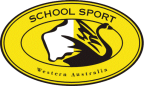 ELIGIBILITY FOR 12 YEARS AND UNDER INTERSTATE TEAMSLast Edited: May 2018ELIGIBILITY FOR 12 YEARS AND UNDER INTERSTATE TEAMSLast Edited: May 2018